召回案件总结 - 欧洲（最后更新日期：2020年11月）Reference NumberNotifying CountryProductProduct CategoryHazardImageA12/00932/20United KingdomToy Tea SetToys and Childcare ArticlesChoking Hazard & Suffocation Hazard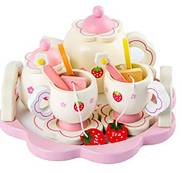 A12/00933/20Slovakia Faciliar Hair Care OilCosmeticsChemical Hazard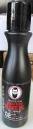 A12/00934/20LithuaniaMultiplug SocketElectrical Appliances and EquipmentBurning Hazard, Electric Shock Hazard & Fire Hazard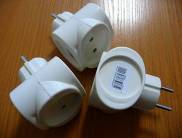 A12/00935/20AustriaToy Hand GrenadeToys and Childcare ArticlesDamage to Hearing Hazard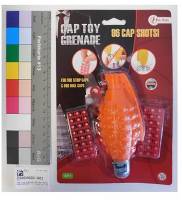 A12/00936/20GermanyNecklaceJewelleryChemical Hazard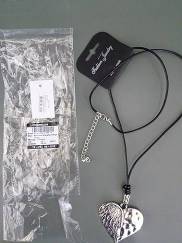 A12/00938/20CzechiaPressure CookerFood Contact MaterialBurning Hazard & Injury Hazard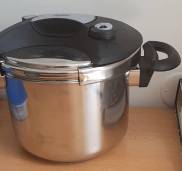 A12/00939/20 FinlandChildren's High ChairToys and Childcare ArticlesInjury Hazard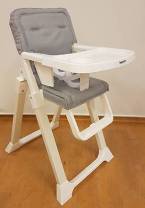 A12/00940/20GermanySkin Lightening ProductCosmeticsChemical Hazard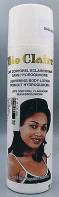 A12/00941/20RomaniaFalse NailsCosmeticsChemical Hazard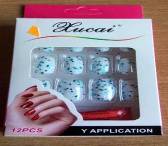 A12/00942/20BelgiumParticle Filtration MaskPersonal Protective EquipmentHealth risk Hazard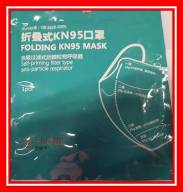 A12/00943/2RomaniaExtension CordElectrical Appliances and EquipmentBurning Hazard & Fire Hazard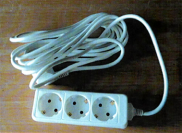 A12/00945/20SwedenChildren's High ChairToys and Childcare ArticlesInjury Hazard & Strangulation Hazard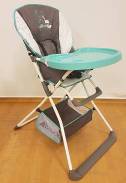 A12/00946/20RomaniaSwimming Pool Thermometer  General Use ArticlesChoking Hazard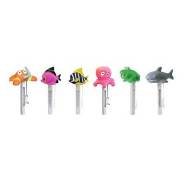 A12/00947/20BelgiumParticle Filtration MaskPersonal Protective EquipmentHealth risk Hazard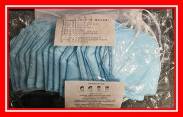 A12/00948/20LuxembourgPlastic Doll with AccessoriesToys and Childcare ArticlesChemical Hazard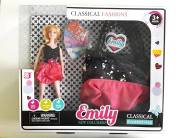 A12/00950/20IrelandSoldering WireChemical  ProductsChemical Hazard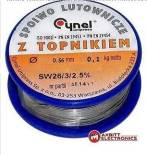 A12/00951/20LithuaniaHair DyeCosmeticsChemical Hazard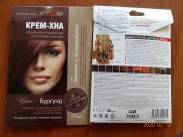 A12/00952/20GreeceToy SlimeToys and Childcare ArticlesChemical Hazard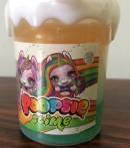 A12/00953/20GreeceToy SlimeToys and Childcare ArticlesChemical Hazard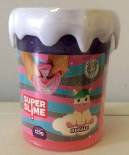 A12/00955/20RomaniaChildren's Wearing ApparelClothing, Textiles and Fashion ItemsInjury Hazard & Strangulation Hazard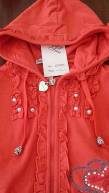 A12/00956/20GermanyLadies’ LederhosenClothing, Textiles and Fashion ItemsChemical Hazard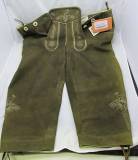 A12/00957/20GermanyDog LeashPet EquipmentChemical Hazard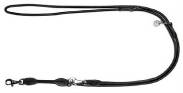 A12/00958/20FinlandLight PadElectrical Appliances and EquipmentBurning Hazard, Electric Shock Hazard & Fire Hazard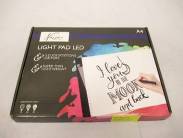 A12/00959/20RomaniaFalse NailsCosmeticsChemical Hazard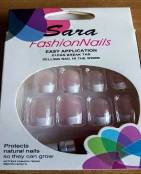 A12/00960/20United KingdomUV SterilizerElectrical Appliances and EquipmentHealth Risk Hazard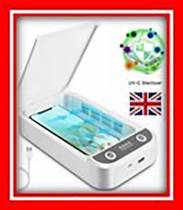 A12/00961/20United KingdomPortable UV lightElectrical Appliances and EquipmentBurning Hazard, Damage to Sight Hazard & Health Risk Hazard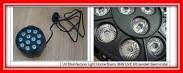 A12/00962/20GreeceToy SlimeToys and Childcare ArticlesChemical Hazard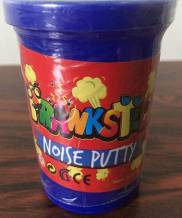 A12/00963/20United KingdomBaby TeetherToys and Childcare ArticlesInjury Hazard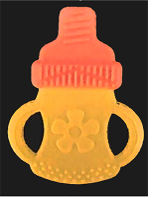 A12/00964/20GreeceToy SlimeToys and Childcare ArticlesChemical Hazard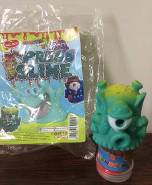 A12/00965/20GreeceToy SlimeToys and Childcare ArticlesChemical Hazard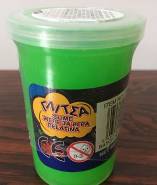 A12/00966/20United KingdomUV Light BulbElectrical Appliances and EquipmentHealth Risk Hazard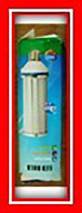 A12/00967/20United KingdomPortable UV LightElectrical Appliances and EquipmentBurning Hazard, Damage to Sight Hazard & Health Risk Hazard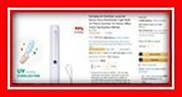 A12/00968/20United KingdomPortable UV LightElectrical Appliances and EquipmentHealth Risk Hazard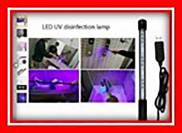 A12/00969/20United KingdomPortable UV LightElectrical Appliances and EquipmentBurning Hazard, Damage to Sight Hazard & Health Risk Hazard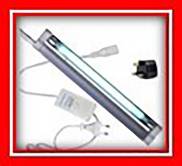 A12/00970/20United KingdomParticle Filtration MaskPersonal Protective EquipmentHealth Risk Hazard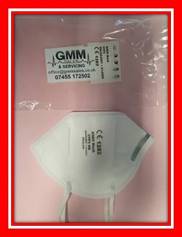 A12/00971/20DenmarkLiquid for e-cigarettesChemical  ProductsChemical Hazard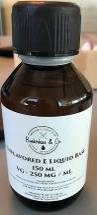 A12/00972/20LithuaniaPaint and Varnish StripperChemical  ProductsChemical Hazard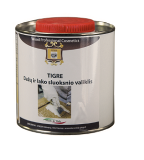 A12/00973/20GermanyBalloonsToys and Childcare ArticlesChemical Hazard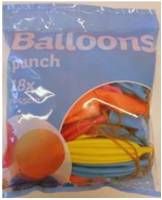 A12/00978/20BelgiumParticle Filtration MaskPersonal Protective EquipmentHealth Risk Hazard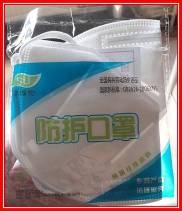 A12/00979/20BelgiumParticle Filtration MaskPersonal Protective EquipmentHealth Risk Hazard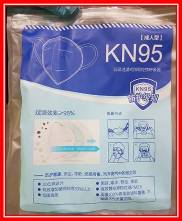 A12/00980/20BelgiumParticle Filtration MaskPersonal Protective EquipmentHealth Risk Hazard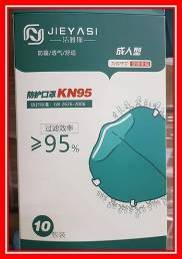 A12/00981/20BelgiumParticle Filtration MaskPersonal Protective EquipmentHealth Risk Hazard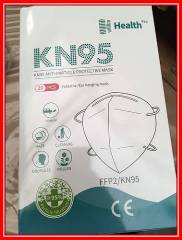 A12/00982/20BelgiumParticle Filtration MaskPersonal Protective EquipmentHealth Risk Hazard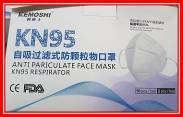 A12/00983/20BelgiumParticle Filtration MaskPersonal Protective EquipmentHealth Risk Hazard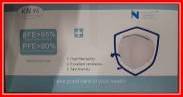 A12/00984/20BelgiumParticle Filtration MaskPersonal Protective EquipmentHealth Risk Hazard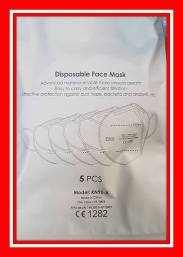 A12/00985/20BelgiumParticle Filtration MaskPersonal Protective EquipmentHealth Risk Hazard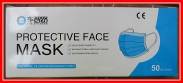 A12/00986/20United KingdomPortable UV LightElectrical Appliances and EquipmentBurning Hazard, Damage to Sight Hazard & Health Risk Hazard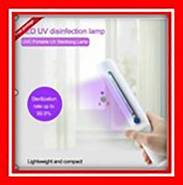 A12/00987/20United KingdomPortable UV LightElectrical Appliances and EquipmentBurning Hazard, Damage to Sight Hazard & Health Risk Hazard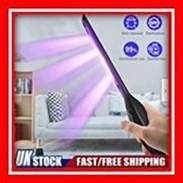 A12/00988/20GermanyBicycleSporting Goods / EquipmentInjury Hazard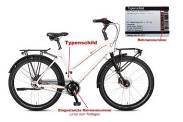 A12/00989/20RomaniaChildren's BlouseClothing, Textiles and Fashion ItemsStrangulation Hazard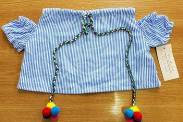 A12/00999/20United KingdomBaby TeetherToys and Childcare ArticlesChoking Hazard & Injury Hazard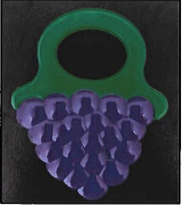 A12/01001/20BelgiumParticle Filtration MaskPersonal Protective EquipmentHealth Risk Hazard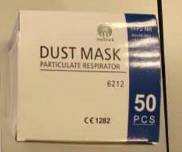 A12/01002/20BelgiumParticle Filtration MaskPersonal Protective EquipmentHealth Risk Hazard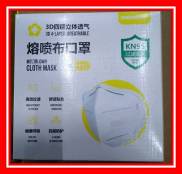 A12/01003/20BelgiumParticle Filtration MaskPersonal Protective EquipmentHealth Risk Hazard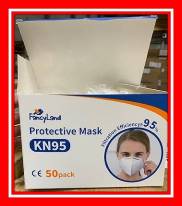 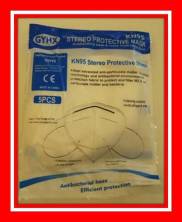 A12/01004/20BelgiumParticle Filtration MaskPersonal Protective EquipmentHealth Risk Hazard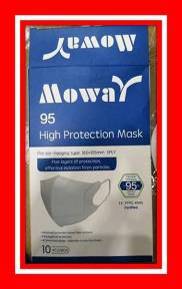 A12/01005/20BelgiumParticle Filtration MaskPersonal Protective EquipmentHealth Risk Hazard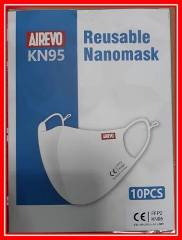 A12/01006/20BelgiumParticle Filtration MaskPersonal Protective EquipmentHealth Risk Hazard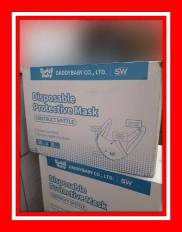 A12/01008/20BelgiumParticle Filtration MaskPersonal Protective EquipmentHealth Risk Hazard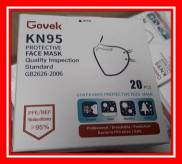 A12/01010/20FranceHand DisinfectantChemical  ProductsFire Hazard & Health Risk Hazard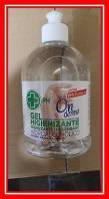 A12/01012/20GermanyMen’s SlippersFootwearChemical Hazard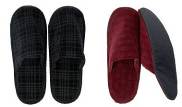 A12/01013/20United KingdomLED Bath LightsToys and Childcare ArticlesChemical Hazard & Choking Hazard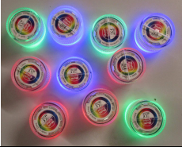 A12/01014/20GermanyLeather JacketClothing, Textiles and Fashion ItemsChemical Hazard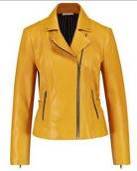 A12/01015/20United KingdomHair CurlerElectrical Appliances and EquipmentElectric Shock Hazard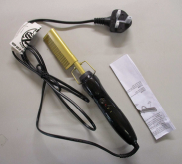 A12/01016/20United KingdomNail LampLighting EquipmentElectric Shock Hazard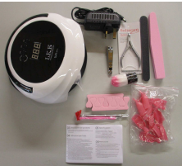 A12/01017/20CzechiaPlastic Doll with AccessoriesToys and Childcare ArticlesChemical Hazard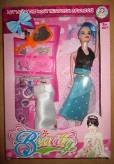 A12/01018/20FinlandLED Ceiling LightLighting EquipmentElectric Shock Hazard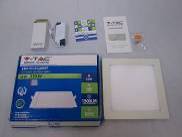 A12/01019/20United KingdomWax WarmerElectrical Appliances and EquipmentElectric Shock Hazard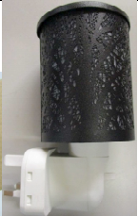 A12/01020/20United KingdomLED FloodlightElectrical Appliances and EquipmentElectric Shock Hazard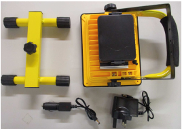 A12/01022/20CzechiaPlastic DollToys and Childcare ArticlesChemical Hazard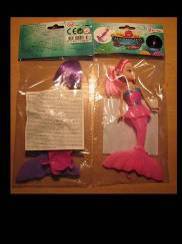 A12/01023/20LithuaniaToy Gun SetToys and Childcare ArticlesChoking Hazard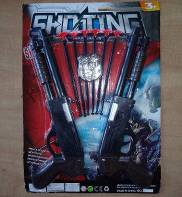 A12/01026/20BelgiumParticle Filtration MaskPersonal Protective EquipmentHealth Risk Hazard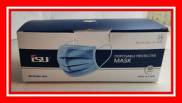 A12/01027/21BelgiumParticle Filtration MaskPersonal Protective EquipmentHealth Risk Hazard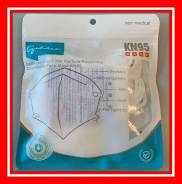 A12/01028/20United KingdomFinger Light Up ToyToys and Childcare ArticlesChemical Hazard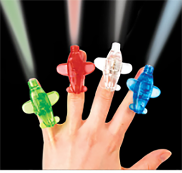 A12/01029/20United KingdomFinger Light Up ToyToys and Childcare ArticlesChemical Hazard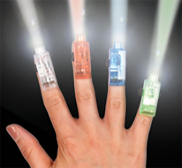 A12/01030/20BelgiumParticle Filtration MaskPersonal Protective EquipmentHealth Risk Hazard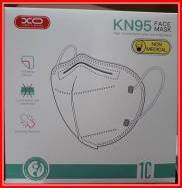 A12/01031/20BelgiumParticle Filtration MaskPersonal Protective EquipmentHealth Risk Hazard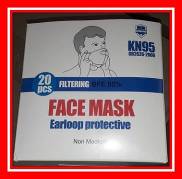 A12/01032/20BelgiumParticle Filtration MaskPersonal Protective EquipmentHealth Risk Hazard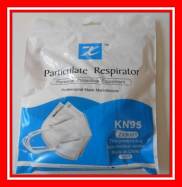 A12/01033/20BelgiumParticle Filtration MaskPersonal Protective EquipmentHealth Risk Hazard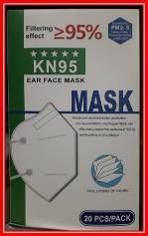 A12/01034/20RomaniaChildren Clothing SetClothing, Textiles and Fashion ItemsInjury Hazard & Strangulation Hazard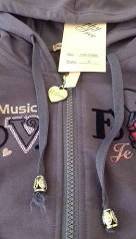 A12/01035/20LatviaPlastic DuckToys and Childcare ArticlesChemical Hazard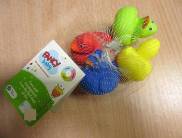 A12/01042/20GreeceToy SlimeToys and Childcare ArticlesChemical Hazard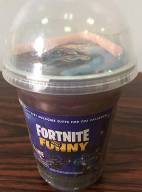 A12/01043/20PolandBattery-Operated ToyToys and Childcare ArticlesChemical Hazard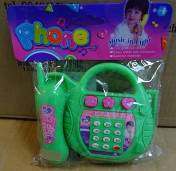 A12/01045/20FranceHair Growth GelCosmeticsChemical Hazard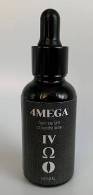 A12/01051/20FranceNightlight for ChildrenLighting EquipmentChemical Hazard & Choking Hazard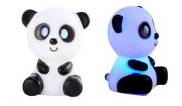 A12/01055/20BelgiumParticle Filtration MaskPersonal Protective EquipmentHealth Risk Hazard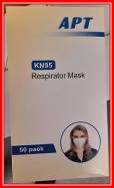 A12/01057/20BelgiumParticle Filtration MaskPersonal Protective EquipmentHealth Risk Hazard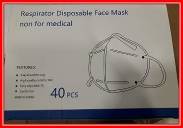 A12/01059/20HungaryLighting StringLighting EquipmentBurning Hazard, Electric Shock Hazard& Fire Hazard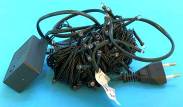 A12/01060/20BelgiumParticle Filtration MaskPersonal Protective EquipmentHealth Risk Hazard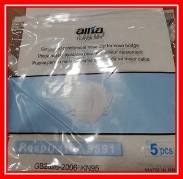 A12/01061/20BelgiumParticle Filtration MaskPersonal Protective EquipmentHealth Risk Hazard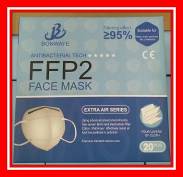 A12/01062/20BelgiumParticle Filtration MaskPersonal Protective EquipmentHealth Risk Hazard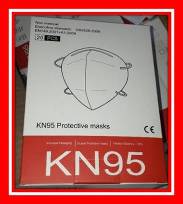 A12/01064/20United KingdomPortable UV LightElectrical Appliances and EquipmentHealth Risk Hazard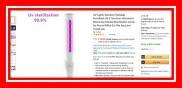 A12/01066/20FinlandPower BankElectrical Appliances and EquipmentElectric Shock Hazard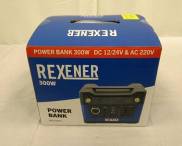 A12/01070/20PolandToy Police SetToys and Childcare ArticlesChoking Hazard & Damage to Sight Hazard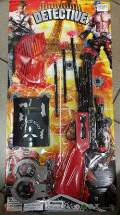 A12/01071/20AustriaHair DyeCosmeticsChemical Hazard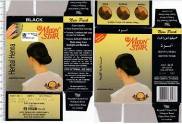 A12/01072/20BelgiumParticle Filtration MaskPersonal Protective EquipmentHealth Risk Hazard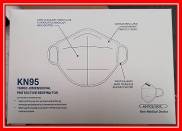 A12/01073/20BelgiumParticle Filtration MaskPersonal Protective EquipmentHealth Risk Hazard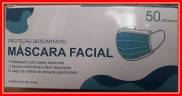 A12/01074/20BelgiumParticle Filtration MaskPersonal Protective EquipmentHealth Risk Hazard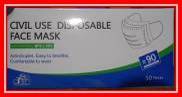 A12/01075/20BelgiumParticle Filtration MaskPersonal Protective EquipmentHealth Risk Hazard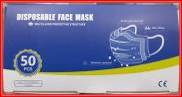 A12/01076/20BelgiumParticle Filtration MaskPersonal Protective EquipmentHealth Risk Hazard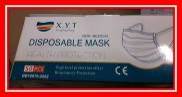 A12/01077/20SlovakiaLighting ChainLighting EquipmentElectric Shock Hazard & Fire Hazard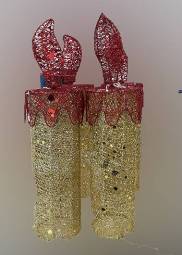 A12/01078/20SlovakiaPyramid-shaped LuminaireLighting EquipmentElectric Shock Hazard & Fire Hazard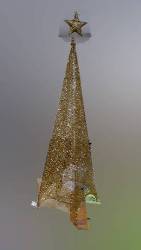 A12/01079/20SlovakiaLighting StringLighting EquipmentElectric Shock Hazard & Fire Hazard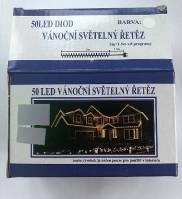 A12/01080/20PolandParticle Filtration MaskPersonal Protective EquipmentHealth Risk Hazard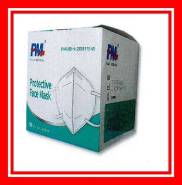 A12/01081/20PolandPlastic BallToys and Childcare ArticlesChemical Hazard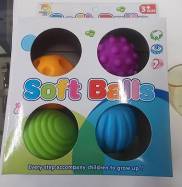 A12/01082/20AustriaToy RevolverToys and Childcare ArticlesDamage to Hearing Hazard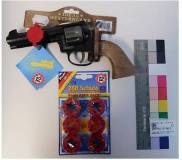 A12/01083/20AustriaWhistle ToyToys and Childcare ArticlesChoking Hazard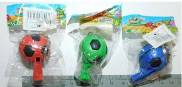 A12/01084/20PolandStone PolisherToolElectric Shock Hazard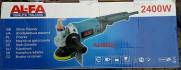 A12/01085/20United KingdomToy PuttyToys and Childcare ArticlesChemical Hazard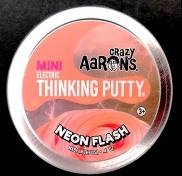 A12/01086/20United KingdomToy PuttyToys and Childcare ArticlesChemical Hazard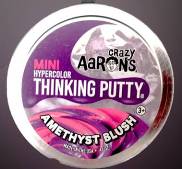 A12/01087/20FinlandLED Power SupplyElectrical Appliances and EquipmentElectric Shock Hazard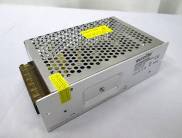 A12/01088/20United KingdomPortable Immersion HeaterElectrical Appliances and EquipmentBurning Hazard & Electric Shock Hazard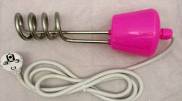 A12/01089/20FinlandControl Gear for LED Power PackLighting EquipmentElectric Shock Hazard & Fire Hazard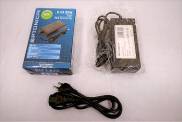 A12/01091/20FinlandSqueezable ToyToys and Childcare ArticlesMicrobiological Hazard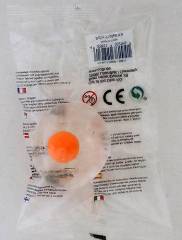 A12/01092/20PolandTravel AdaptorComputer / Audio / Video / Other Electronics & AccessoriesElectric Shock Hazard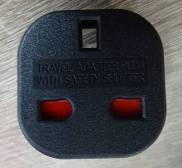 A12/01093/20FinlandSqueezable ToyToys and Childcare ArticlesMicrobiological Hazard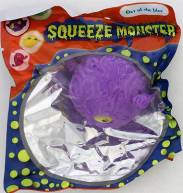 A12/01094/20BelgiumParticle Filtration MaskPersonal Protective EquipmentHealth Risk Hazard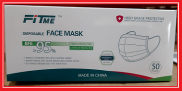 A12/01097/20LithuaniaFolding StoolFurnitureInjury Hazard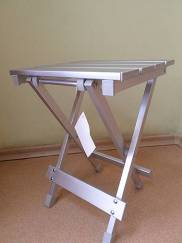 A12/01098/20BelgiumParticle Filtration MaskPersonal Protective EquipmentHealth Risk Hazard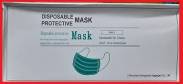 A12/01099/20BelgiumParticle Filtration MaskPersonal Protective EquipmentHealth Risk Hazard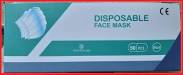 A12/01100/20United KingdomLED Light BulbLighting EquipmentElectric Shock Hazard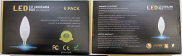 A12/01101/20BelgiumParticle Filtration MaskPersonal Protective EquipmentHealth Risk Hazard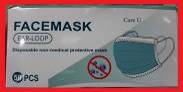 A12/01102/20BelgiumParticle Filtration MaskPersonal Protective EquipmentHealth Risk Hazard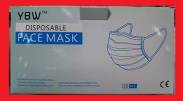 A12/01103/20PolandBicycleSporting Goods / EquipmentInjury Hazard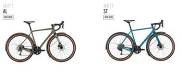 A12/01108/20BelgiumParticle Filtration MaskPersonal Protective EquipmentHealth Risk Hazard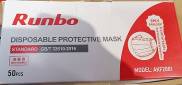 A12/01109/20BelgiumParticle Filtration MaskPersonal Protective EquipmentHealth Risk Hazard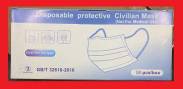 A12/01110/20United KingdomHeated Hair StylerElectrical Appliances and EquipmentBurning Hazard & Fire Hazard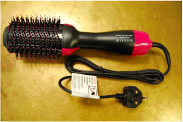 A12/01111/20AustriaToy FluteToys and Childcare ArticlesChoking Hazard & Damage to Hearing Hazard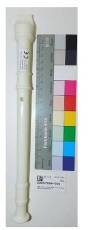 A12/01126/20GermanyTattoo InkChemical ProductsChemical Hazard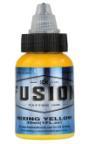 A12/01127/20GermanyTattoo InkChemical ProductsChemical Hazard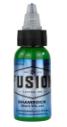 A12/01130/20SlovakiaLighting StringLighting EquipmentElectric Shock Hazard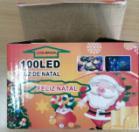  A12/01131/20SlovakiaLighting StringLighting EquipmentElectric Shock Hazard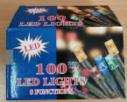 A12/01132/20SlovakiaLighting StringLighting EquipmentElectric Shock Hazard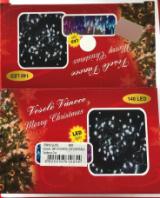 A12/01112/20BulgariaChildren’s Potty Children's ProductInjury Hazard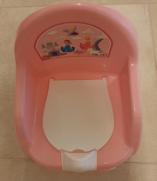 A12/01124/20LatviaPlastic DollToysChemical Hazard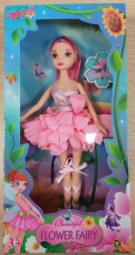 A12/01113/20GermanyHand CreamCosmeticsMicrobiological Hazard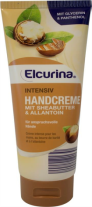  A12/01120/20FinlandLED Overhead LightElectrical Appliances and EquipmentElectric Shock Hazard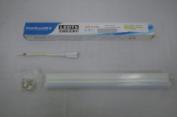 A12/01129/20 GermanyPower StripElectrical Appliances and EquipmentElectric Shock Hazard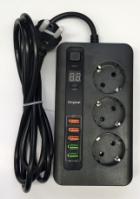 A11/00069/20GermanyWaterproof Bath BookToysChemical Hazard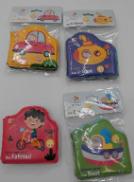 INFO/00109/20BulgariaNovelty LighterNoveltiesElectric Shock Hazard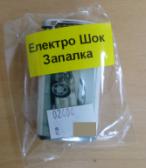 INFO/00110/20BulgariaToy GumNoveltiesElectric Shock Hazard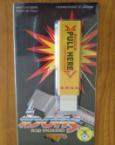 INFO/00111/20BulgariaNovelty LighterNoveltiesElectric Shock Hazard, Fire Hazard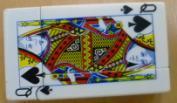 A12/01142/20LatviaToy Gun SetToysChoking Hazard, Injury Hazard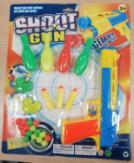 A12/01134/20 DenmarkChildren's JacketClothing, Textiles and Fashion ItemsStrangulation Hazard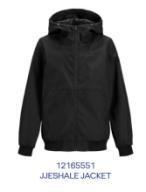 A12/01135/20DenmarkChildren's JacketClothing, Textiles and Fashion ItemsStrangulation Hazard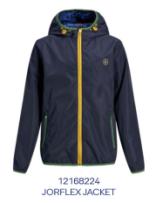 A12/01133/20DenmarkUSB ChargerElectrical Appliances and Equipment Burn Hazard, Electric Shock Hazard, Fire Hazard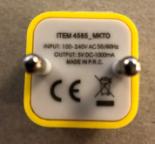 A12/01136/20FinlandPower Supply Adaptor Electrical Appliances and EquipmentElectric Shock Hazard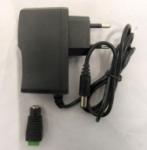 A12/01151/20PolandTable LampElectrical Appliances and EquipmentElectric Shock Hazard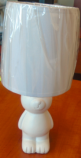 A12/01152/20 PolandTable LampElectrical Appliances and EquipmentElectric Shock Hazard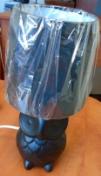 A11/00070/20RomaniaBaby StrollerToys and Childcare ArticlesInjury Hazard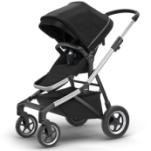 A12/01155/20Hungary Lighting String Lighting EquipmentBurn Hazard, Electric Shock Hazard, Fire Hazard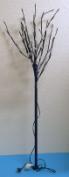 A12/01168/20HungaryLighting StringLighting EquipmentBurn Hazard, Electric Shock Hazard, Fire Hazard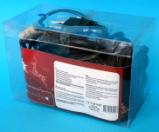 A12/01154/20HungaryPortable LED Lamp Lighting EquipmentBurn Hazard, Electric Shock Hazard, Fire Hazard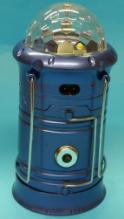 A12/01164/20 HungaryPortable LED Lamp/TorchLighting EquipmentBurn Hazard, Electric Shock Hazard, Fire Hazard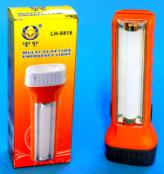 A12/01166/20HungaryPortable LED LampLighting EquipmentBurn Hazard, Electric Shock Hazard, Fire Hazard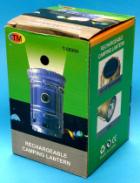 A12/01167/20Hungary Play YardToys and Childcare ArticlesInjury Hazard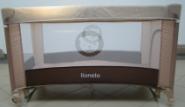 A12/01153/20DenmarkTeeth Whitening ProductCosmeticsChemical Hazard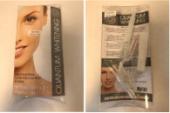 A11/00071/20HungaryPlastic Step StoolHousewaresInjury Hazard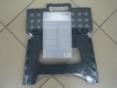 A11/00072/20HungaryPlastic Step StoolHousewaresInjury Hazard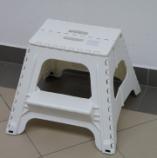 A11/00073/20IrelandPlug AdapterElectrical Appliances and EquipmentElectric Shock Hazard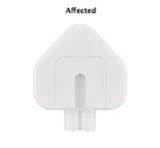 INFO/00118/20LatviaParticle Filtration MaskPersonal Protective EquipmentHealth risk Hazard, Other Hazard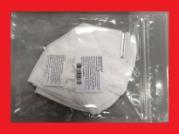 A12/01187/20GermanyWristwatchJewelleryChemical Hazard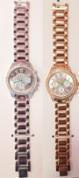 A12/01173/20HungaryLighting StringLighting EquipmentBurn Hazard, Electric Shock Hazard, Fire Hazard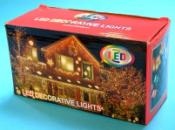 A12/01177/20HungaryLighting StringLighting EquipmentBurn Hazard, Electric Shock Hazard, Fire Hazard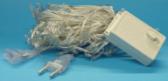 A12/01174/20HungaryChildren's High ChairToys and Childcare ArticlesInjury Hazard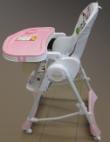 A12/01181/20Czechia Wooden Swing SeatToysInjury Hazard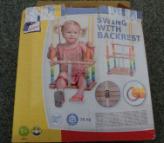 A12/01183/20LithuaniaPlastic ToyToysChoking Hazard, Suffocation Hazard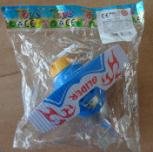 A12/01185/20LithuaniaPlastic ToyToysChoking Hazard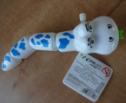 A12/01186/20LithuaniaPlastic ToyToysChoking Hazard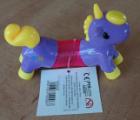 A12/01188/20FinlandTeetherToys and Childcare ArticlesChoking Hazard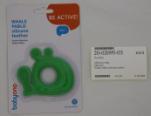 A12/01175/20DenmarkTeeth Whitening ProductCosmeticsChemical Hazard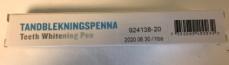 A11/00074/20Denmark Children's RaincoatClothing, Textiles and Fashion ItemsChemical Hazard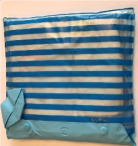 A11/00075/20PolandExtension CordElectrical Appliances and EquipmentBurn Hazard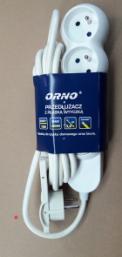 INFO/00120/20FrancePressure CookerKitchen/Cooking accessoriesBurn Hazard, Injury Hazard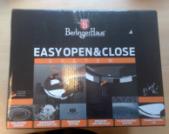  A12/01197/20PolandPlastic DollToysChemical Hazard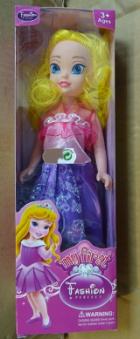 A12/01202/20PolandPlastic DollToysChemical Hazard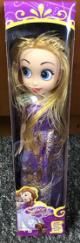 A12/01203/20 PolandSet of Rubber DucksToysChemical Hazard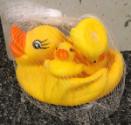  A12/01209/20PolandToy GunToysChoking Hazard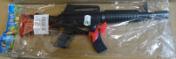 A11/00076/20United KingdomToy Water GunToysChemical Hazard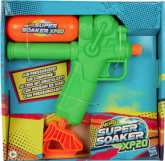 A11/00077/20FinlandActivity Play MatToysChoking Hazard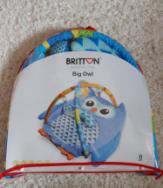 A12/01216/20 IrelandEpoxy PuttyChemical ProductsChemical Hazard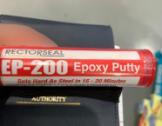 A12/01214/20Luxembourg Particle Filtration Mask Personal Protective EquipmentHealth Risk Hazard / Other Hazard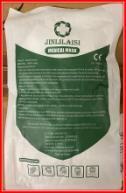  A12/01217/20LuxembourgParticle Filtration MaskPersonal Protective EquipmentHealth Risk Hazard / Other Hazard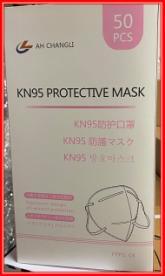 A12/01212/20Poland Plastic ToyToysChemical Hazard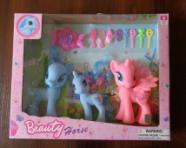 A12/01213/20PolandPlastic DollToysChemical Hazard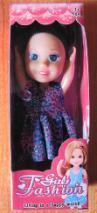 A12/01218/20LatviaToy SlimeToysChemical Hazard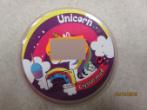 A12/01229/20PolandPlastic DollToysChemical Hazard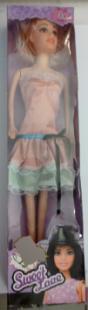 A12/01227/20IrelandWater Heater Electrical Appliances and EquipmentFire Hazard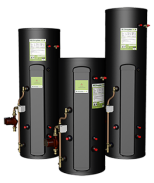 INFO/00125/20Latvia Particle Filtration Mask Personal Protective EquipmentHealth Risk Hazard / Other Hazard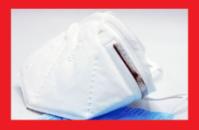 A12/01231/20Poland Ice Making CubesKitchen/Cooking AccessoriesChoking Hazard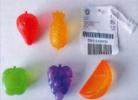 A12/01241/20 Poland Ice Making CubesKitchen/Cooking accessoriesChoking Hazard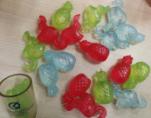 A12/01237/20HungaryLighting StringLighting EquipmentBurn Hazard, Electric Shock Hazard, Fire Hazard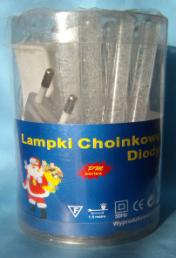 A12/01238/20HungaryLighting StringLighting EquipmentBurn Hazard, Electric Shock Hazard, Fire Hazard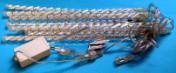 A12/01252/20United KingdomFloor Lamp Lighting EquipmentElectric Shock Hazard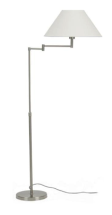 A12/01254/20United KingdomDesk Lamp Lighting EquipmentElectric Shock Hazard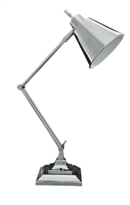 A12/01232/20PolandPlastic BallToys and Childcare ArticlesChemical Hazard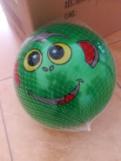 A12/01249/20 SloveniaPlush ToyToys and Childcare ArticlesChoking Hazard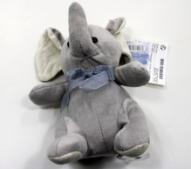 A12/01250/20PolandBaby TeetherToys and Childcare ArticlesChoking Hazard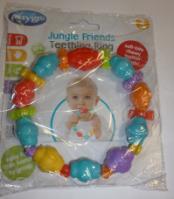 A12/01244/20CyprusGirls' Clothing Set Clothing, Textiles and Fashion ItemsInjury Hazard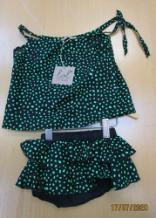 A12/01245/20CyprusChild's dressClothing, Textiles and Fashion ItemsInjury Hazard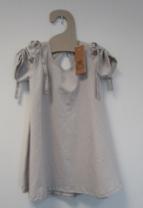  A12/01246/20CyprusChild's Ruffle RomperClothing, Textiles and Fashion ItemsInjury Hazard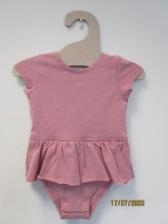 A12/01248/20CyprusChild's JumpsuitClothing, Textiles and Fashion ItemsInjury Hazard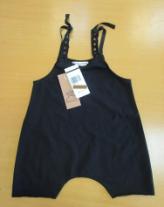 A12/01251/20CyprusChild's DressClothing, Textiles and Fashion Items Injury Hazard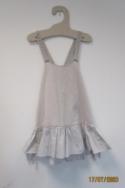 A12/01288/20GermanyEarrings JewelleryChemical Hazard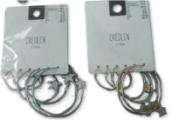 A12/01257/20HungaryLighting StringLighting EquipmentBurn Hazard, Electric Shock Hazard, Fire Hazard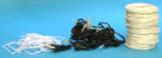 A12/01258/20Poland Toy SlimeToys and Childcare ArticlesChemical Hazard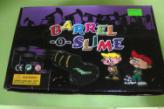 A12/01260/20 PolandSet of Plastic RattlesToys and Childcare ArticlesChoking Hazard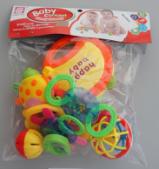 A12/01264/20Lithuania Toy Police SetToys and Childcare ArticlesChoking Hazard, Injury Hazard, SuffocationHazard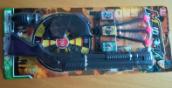 A12/01267/20PolandPlastic Toy GunToys and Childcare ArticlesChemical Hazard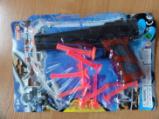 A12/01269/20Germany Leather GlovesClothing, Textiles and Fashion TtemsChemical Hazard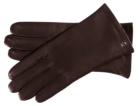 A12/01272/20RomaniaChild's SweatshirtClothing, Textiles and Fashion Items Injury Hazard, Strangulation Hazard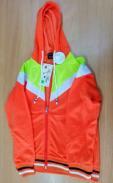 A12/01273/20GermanyLeather JacketClothing, Textiles and Fashion ItemsChemical Hazard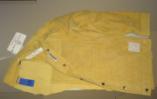 A11/00078/20HungaryLighting StringLighting Equipment Burn Hazard, Electric Shock Hazard, Fire Hazard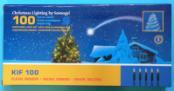 A12/01293/20HungaryRing SetJewelleryChemical Hazard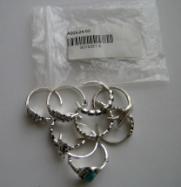 A12/01309/20Germany Earrings/Ear StudsJewelleryChemical Hazard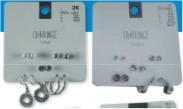 A12/01300/20SlovakiaWarning TriangleCar AccessoriesInjury Hazard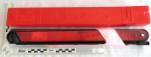 A12/01291/20LithuaniaPlastic DollToys and Childcare ArticlesChemical Hazard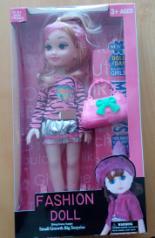 A12/01312/20 Romania Baby T-shirtClothing, Textiles and Fashion ItemsChoking Hazard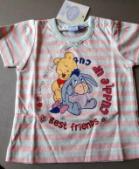 A12/01310/20GermanyHair Treatment CreamCosmeticsChemical Hazard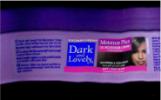 A12/01321/20 IrelandNicotine Containing Liquid CartridgesChemical ProductsChemical Hazard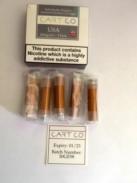 A12/01327/20 IrelandSoldering WireChemical ProductsChemical Hazard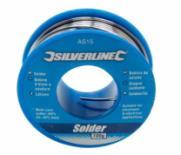 A12/01322/20CzechiaPlastic BallToys and Childcare ArticlesChemical Hazard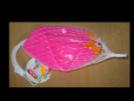 A12/01323/20CzechiaPlastic Doll Toys and Childcare ArticlesChemical Hazard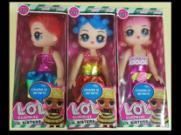 A12/01324/20CzechiaPlastic Doll Toys and Childcare ArticlesChemical Hazard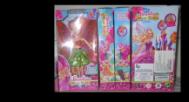 A12/01325/20AustriaBaby Doll Pull-along ToyToys and Childcare ArticlesChoking Hazard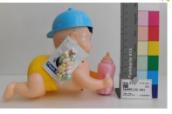 A12/01330/20PolandToy SlimeToys and Childcare ArticlesChemical Hazard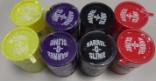 A12/01332/20PolandToy SlimeToys and Childcare ArticlesChemical Hazard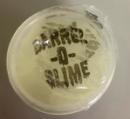 A12/01335/20United KingdomBattery Operated ToyToys and Childcare ArticlesChemical, Injuries Hazard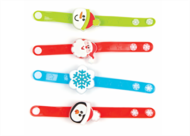 A12/01345/20United KingdomFlashing Swing BallToys and Childcare ArticlesStrangulation Hazard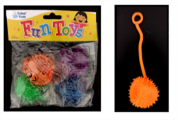 A12/01328/20United Kingdom LED BulbElectrical Appliances and EquipmentElectric Shock Hazard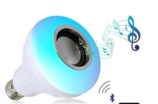 A11/00079/20Slovakia KeychainToysChoking Hazard, Injury Hazard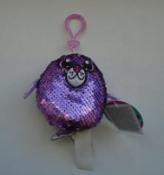 A12/01370/20FinlandFeeding SpoonToys and Childcare ArticlesChoking Hazard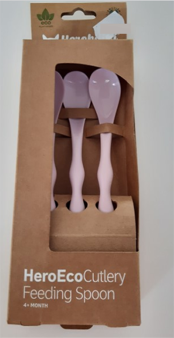 A12/01351/20 SlovakiaPlush  ToyToys and Childcare ArticlesChoking Hazard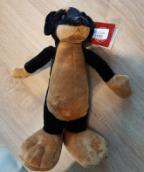 A12/01352/20CyprusRattle Toy SetToys and Childcare ArticlesChoking Hazard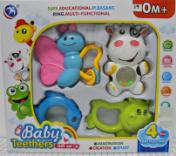 A12/01354/20 PolandWooden Toy DrumToys and Childcare ArticlesDamage to Hearing Hazard, Strangulation Hazard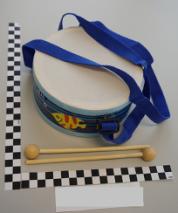 A12/01355/20Poland Toy SlimeToys and Childcare ArticlesChemical Hazard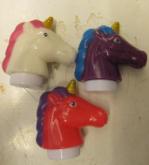 A12/01356/20CyprusToy Bow and Arrow set Toys and Childcare ArticlesChoking Hazard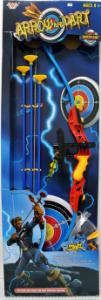 A12/01365/20SlovakiaRag DollToys and Childcare ArticlesChoking Hazard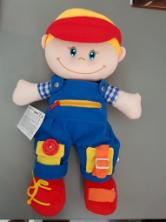 A12/01366/20HungaryBath Toy SetToys and Childcare ArticlesChemical Hazard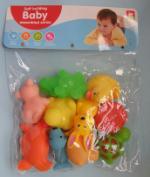 A12/01368/20HungaryPlastic DollToys and Childcare ArticlesChemical Hazard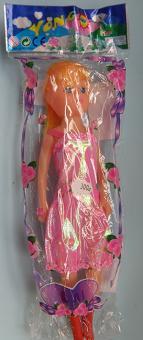 A12/01369/20CyprusRattle Toy SetToys and Childcare ArticlesChoking Hazard, Injury Hazard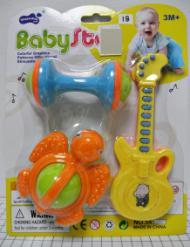 A12/01377/20PolandToy ScooterToys and Childcare ArticlesInjury Hazard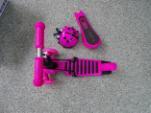 A12/01379/20Poland Toy TelephoneToys and Childcare ArticlesDamage to Hearing Hazard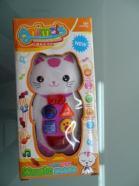 A12/01381/20PolandPlastic SwingToys and Childcare ArticlesInjury Hazard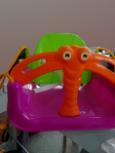 A12/01357/20CyprusChildrens' Clothing SetClothing, Textiles and Fashion ItemsInjury Hazard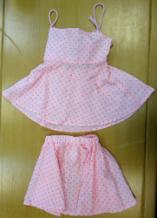 A12/01350/20United KingdomWater HeaterElectrical Appliances and EquipmentElectric Shock Hazard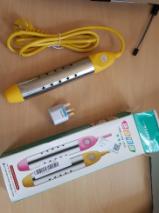 A12/01361/20FranceElectrical AdapterElectrical Appliances and EquipmentElectric Shock Hazard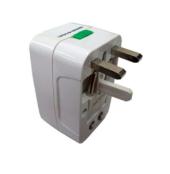 A12/01362/20 United KingdomSmart Plug AdaptorElectrical Appliances and EquipmentBurn Hazard, Fire Hazard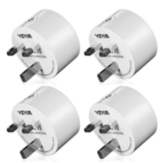 A12/01374/20FinlandBattery ChargerElectrical Appliances and EquipmentElectric Shock Hazard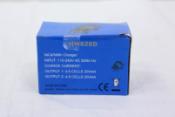 A12/01380/20Finland Power AdapterElectrical Appliances and EquipmentElectric Shock Hazard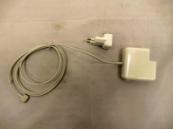 INFO/00132/20LatviaParticle Filtration  MaskProtective EquipmentHealth Risk Hazard / Other Hazard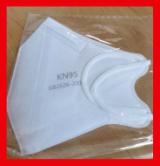  INFO/00131/20United KingdomPower StripElectrical Appliances and EquipmentElectric Shock Hazard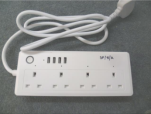 A12/01397/20GermanyDog leashPet AccessoriesChemical Hazard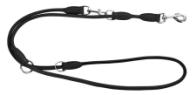 A12/01390/20IcelandParticle Filtration MaskPersonal Protective equipmentHealth Risk Hazard / Other Hazard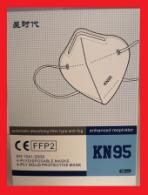 A12/01405/20SwedenChildren's High ChairToys and Childcare articlesInjury Hazard, Strangulation Hazard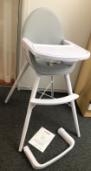 A12/01407/20FranceChildren’s Bamboo Spoon/Fork Cutlery SetToys and Childcare articlesChoking Hazard, Injury Hazard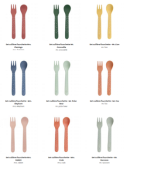  A11/00084/20AustriaPlastic Car Toys and Childcare ArticlesChoking Hazard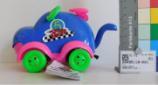 A12/01392/20HungaryPlastic DollToys and Childcare ArticlesChemical Hazard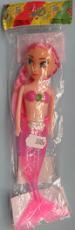 A12/01394/20SlovakiaChildren’s KeychainToys and Childcare ArticlesChoking Hazard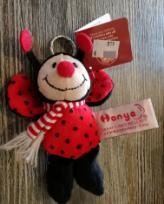 A12/01399/20CyprusPlastic Toy DinosaurToys and Childcare ArticlesChoking Hazard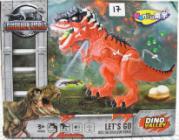 A12/01402/20SlovakiaSoft DollToys and Childcare ArticlesChoking Hazard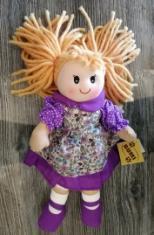 A12/01410/20Poland Plush ToyToys and Childcare ArticlesInjury Hazard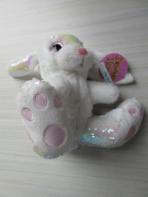 A12/01411/20United KingdomToy Doll Toys and Childcare ArticlesChemical Hazard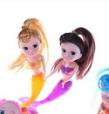 A12/01421/20LithuaniaBattery-operated ToyToys and Childcare ArticlesChoking Hazard, Cut Hazard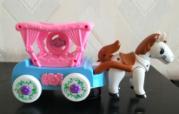 A12/01391/20 FinlandCardigan SweaterClothing, Textiles and Fashion ItemsChoking Hazard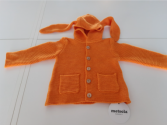 A12/01415/20 IcelandChildren's HoodieClothing, Textiles and Fashion ItemsStrangulation Hazard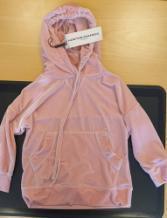 A12/01398/20FranceElectrical AdaptorElectrical Appliances and EquipmentElectric Shock Hazard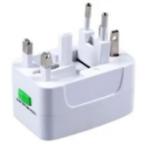 A12/01406/20FranceUniversal ChargerElectrical Appliances and EquipmentBurn Hazard, Fire Hazard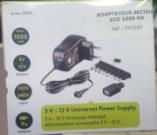 A12/01414/20 HungaryExtension CordElectrical Appliances and EquipmentBurn Hazard, Electric Shock Hazard, Fire Hazard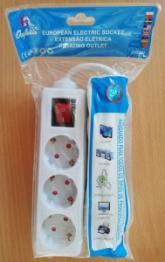 A12/01422/20United KingdomHeated  Air BrushElectrical Appliances and EquipmentFire Hazard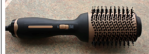 A11/00083/20GermanyModeling ClayToys and Childcare ArticlesChemical Hazard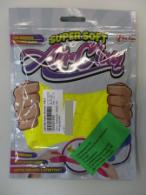 A12/01424/20AustriaPlush Toy Toys and Childcare ArticlesChoking Hazard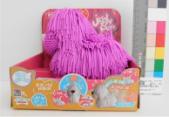 A12/01426/20FranceBaby TeetherToys and Childcare ArticlesChoking Hazard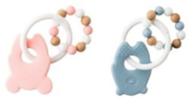 A12/01436/20PolandToy Musical Instrument SetToys and Childcare ArticlesChoking Hazard, Cut Hazard, Strangulation Hazard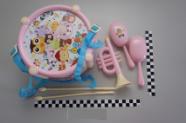 A12/01428/20FranceElectrical AdaptorElectrical Appliances and EquipmentElectric Shock Hazard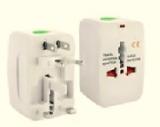 A12/01432/20United KingdomPool Immersion HeaterElectrical Appliances and EquipmentBurn Hazard, Electric Shock Hazard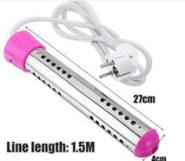 A12/01433/20United KingdomPool Immersion HeaterElectrical Appliances and EquipmentBurn Hazard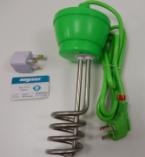 A12/01434/20United KingdomPool Immersion HeaterElectrical Appliances and EquipmentBurn Hazard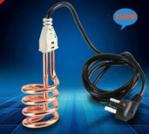 INFO/00134/20IcelandParticle Filtration MaskPersonal Protective EquipmentHealth Risk Hazard / Other Hazard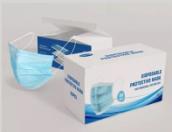 A12/01455/20SwedenBraceletJewelleryChemical Hazard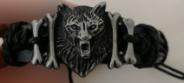 A12/01457/20CyprusNovelty Lighter LightersBurn Hazard, Fire Hazard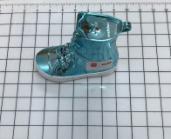 A12/01458/20CyprusNovelty LightersLightersBurn Hazard, Fire Hazard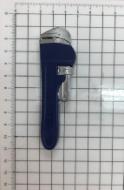 A12/01453/20LuxembourgMotorcycle HelmetPersonal Protective EquipmentInjury Hazard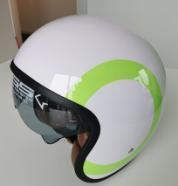 A12/01456/20SlovakiaChild’s Safety Vest Personal Protective EquipmentInjury Hazard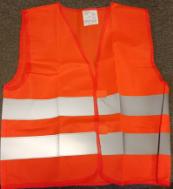 A12/01461/20BelgiumParticle Filtration MaskPersonal Protective EquipmentHealth Risk Hazard / Other Hazard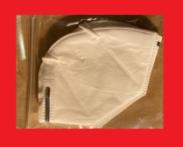 A12/01447/20PolandPlastic Wind-up ToyToys and Childcare ArticlesChoking Hazard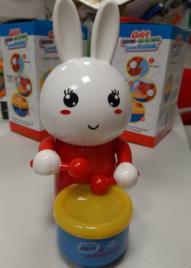 A12/01448/20PolandToy Police SetToys and Childcare ArticlesChemical Hazard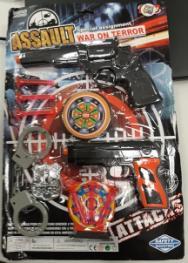 A12/01450/20CyprusToy Gun Set Toys and Childcare ArticlesChoking Hazard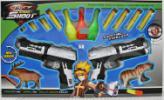 A12/01459/20HungaryPlastic Doll with AccessoriesToys and Childcare ArticlesChemical Hazard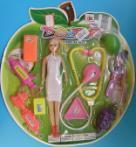 A12/01460/20HungaryDoctor Play Set with Doll Toys and Childcare ArticlesChemical Hazard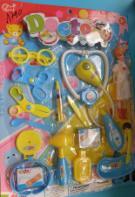 A12/01468/20HungaryPlastic Bouncing BallToys and Childcare ArticlesChemical Hazard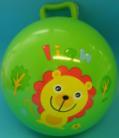 A12/01471/20CzechiaPlastic DollToys and Childcare ArticlesChemical Hazard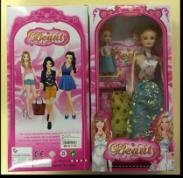 A12/01472/20CzechiaPlastic DollToys and Childcare ArticlesChemical Hazard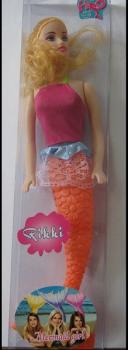 A12/01473/20CzechiaPlastic Doll with AccessoriesToys and Childcare ArticlesChemical Hazard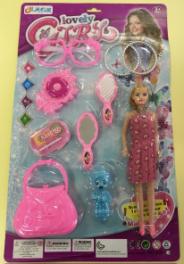 A12/01474/20Czechia Plastic Doll with AccessoriesToys and Childcare ArticlesChemical Hazard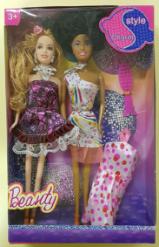 A12/01469/20SwedenCandle Holders -Lanterns Candles and Lighting AccessoriesChemical Hazard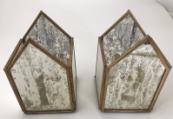 A12/01470/20SwedenBowlHousewaresChemical Hazard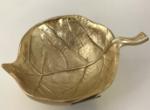 A11/00087/20AustriaShower GelCosmeticsHealth Risk Hazard / Other Hazard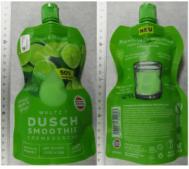  INFO/00137/20United Kingdom Outlet Adaptor Electrical Appliances and EquipmentBurn Hazard, Electric Shock Hazard, Fire Hazard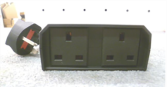 A12/01486/20PolandSelf-Balancing Scooter (hoverboard)Sporting GoodsElectric Shock Hazard, Fire Hazard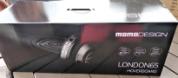 A12/01475/20SwedenEarringsJewelleryChemical Hazard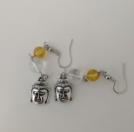 A12/01481/20SwedenJewellery charmsJewelleryChemical Hazard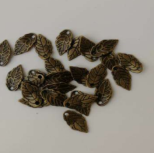  A12/01476/20HungaryToy Slime Toys Candles and Lighting AccessoriesChemical Hazard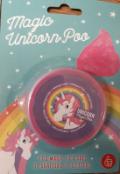  A12/01478/20 GermanyStress BallToys Candles and Lighting AccessoriesMicrobiological Hazard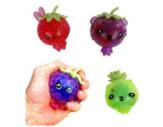 A12/01485/20HungaryDoctor Play SetToys Candles and Lighting AccessoriesChemical Hazard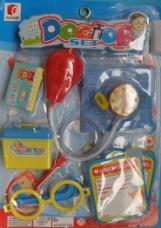 A12/01488/20The Netherlands Wooden ToyToys Candles and Lighting AccessoriesChoking Hazard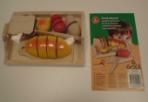 A12/01492/20The NetherlandsWooden ToyToys Candles and Lighting AccessoriesChoking Hazard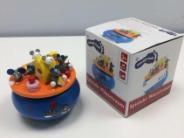 A12/01493/20HungaryToy SlimeToys and Childcare ArticlesChemical Hazard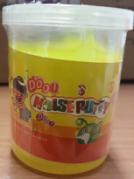 A12/01495/20FranceToy Crossbow SetToys and Childcare ArticlesInjury Hazard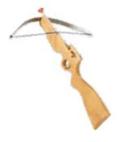 A12/01498/20CroatiaToy SlimeToys and Childcare ArticlesChemical Hazard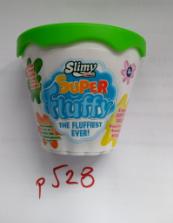 A12/01477/20 FranceElectrical AdaptorElectrical Appliances and EquipmentElectric Shock Hazard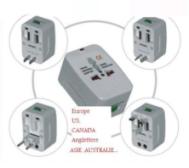 A12/01479/20FranceElectrical AdaptorElectrical Appliances and EquipmentElectric Shock Hazard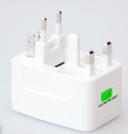 A12/01480/20FranceElectrical AdaptorElectrical Appliances and EquipmentElectric Shock Hazard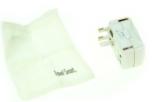 A12/01487/20The NetherlandsLighting StringnE Lighting EquipmentElectric Shock Hazard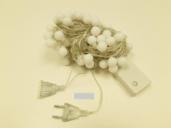 A12/01496/20The NetherlandsUSB ChargerElectrical Appliances and EquipmentElectric Shock Hazard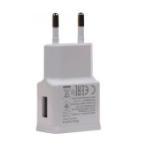 A12/01499/20The NetherlandsUSB ChargerElectrical Appliances and EquipmentElectric Shock Hazard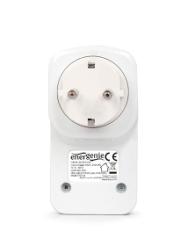 A12/01500/20The NetherlandsUSB ChargerElectrical Appliances and EquipmentElectric Shock Hazard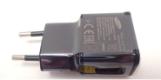 A11/00088/20HungaryLighting StringsLighting EquipmentElectric Shock Hazard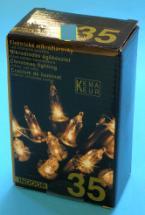  INFO/00140/20RomaniaParticle Filtration Mask  Personal Protective EquipmentHealth Risk Hazard / Other Hazard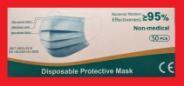 INFO/00141/20Latvia Particle Filtration Mask Personal Protective EquipmentHealth Risk Hazard / Other Hazard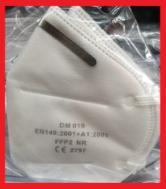 A12/01538/20SwedenBraceletJewelleryChemical Hazard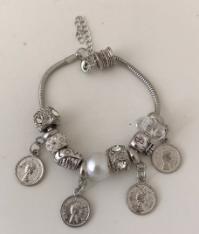 A12/01539/20SwedenNecklaceJewelleryChemical Hazard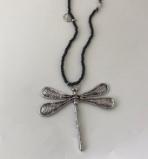 A12/01540/20Sweden NecklaceJewelleryChemical Hazard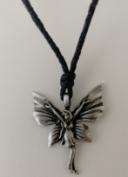 A12/01541/20SwedenBraceletJewelleryChemical Hazard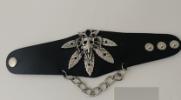 A12/01543/20Sweden NecklaceJewelleryChemical Hazard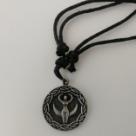 A12/01545/20Sweden NecklaceJewelleryChemical Hazard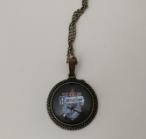 A12/01546/20SwedenBraceletJewelleryChemical Hazard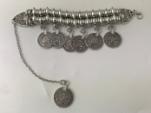 A12/01547/20Sweden NecklaceJewelleryChemical Hazard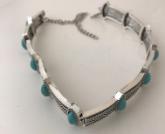 A12/01542/20LithuaniaTire Repair SetGeneral Use ProductsChemical Hazard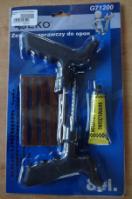 A12/01524/20HungaryDesk LampLighting EquipmentBurn Hazard, Electric Shock Hazard, Fire Hazard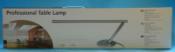 A12/01572/20Germany Particle Filtration MaskPersonal Protective EquipmentHealth Risk Hazard / Other Hazard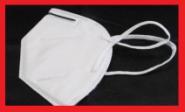 A12/01514/20 PolandPlastic BallToys and Childcare ArticlesChemical Hazard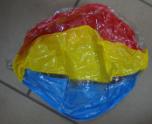 A12/01515/20PolandPlastic DollToys and Childcare ArticlesChemical Hazard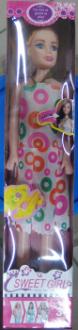 A12/01516/20SlovakiaModeling ClayToys and Childcare ArticlesChemical Hazard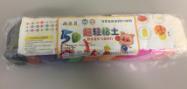 A12/01519/20SlovakiaPlush ToyToys and Childcare ArticlesChoking Hazard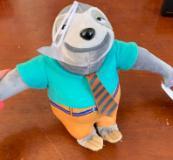 A12/01521/20CzechiaPlastic DollToys and Childcare ArticlesChemical Hazard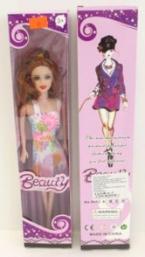 A12/01523/20HungaryToy SlimeToys and Childcare ArticlesChemical Hazard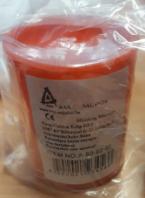 A12/01526/20The NetherlandsWooden ToyToys and Childcare ArticlesStrangulation Hazard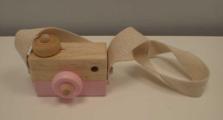 A12/01529/20The NetherlandsTeething ToyToys and Childcare ArticlesChoking Hazard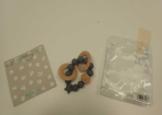 A12/01531/20The NetherlandsRattle ToyToys and Childcare ArticlesChoking Hazard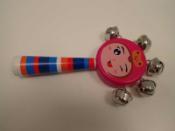 A12/01533/20CzechiaFloating Swim RingToys and Childcare ArticlesChemical Hazard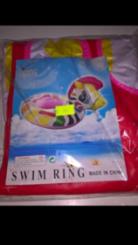 A12/01553/20CzechiaPlastic Doll with AccessoriesToys and Childcare ArticlesChemical Hazard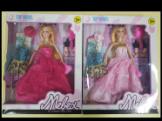 A12/01554/20HungaryToy TrumpetToys and Childcare ArticlesChoking Hazard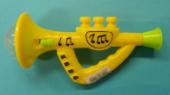 A12/01560/20PolandPlastic ToyToys and Childcare ArticlesChemical Hazard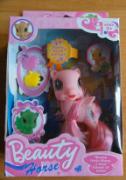 A12/01568/20United KingdomToy Drum SetToys and Childcare ArticlesChoking, Damage to Hearing Hazard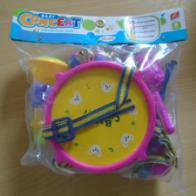 A12/01555/20CyprusChild's Bolero CostumeClothing, Textiles and Fashion ItemsInjury Hazard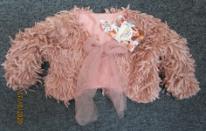 A12/01567/20GermanyKey ringClothing, Textiles and Fashion ItemsChemical Hazard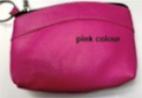 A12/01549/20The NetherlandsSkin-lightening ProductCosmeticsChemical, Health Risk Hazard / Other Hazard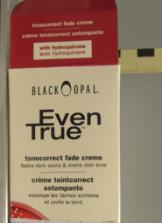 A12/01565/20CyprusWet WipesCosmeticsChemical, Health Risk Hazard / Other Hazard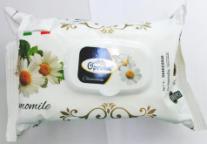 A12/01527/20FranceElectrical Outlet AdaptorElectrical Appliances and EquipmentElectric Shock Hazard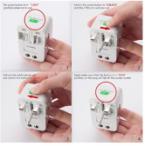 A12/01564/20 GermanyElectric Nose Hair TrimmerElectrical Appliances and EquipmentChemical Hazard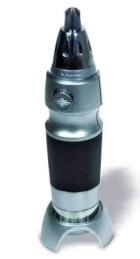 A11/00089/20HungaryLighting StringLighting EquipmentElectric Shock Hazard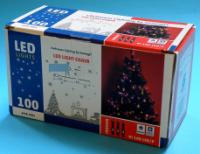 A11/00091/20SlovakiaFabric Doll Toys and Childcare ArticlesChoking Hazard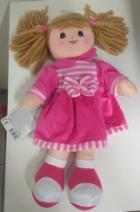 A11/00093/20SlovakiaPlush toyToys and Childcare ArticlesChoking Hazard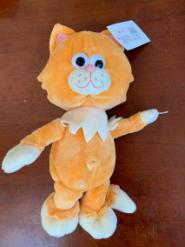 A11/00094/20The NetherlandsWooden ToyToys and Childcare ArticlesChoking Hazard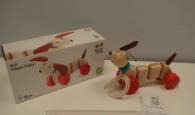 A11/00090/20HungaryExtension CordElectrical Appliances and EquipmentBurn Hazard, Fire Hazard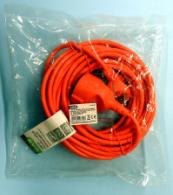 A11/00095/20HungaryElectric HeaterElectrical Appliances and EquipmentBurn Hazard, Electric Shock Hazard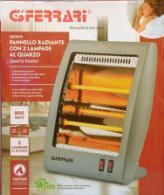 A11/00096/20United KingdomMaceratorElectrical Appliances and EquipmentBurn Hazard, Fire Hazard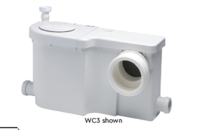 A11/00097/20PolandInverter Welding MachineElectrical Appliances and EquipmentElectric Shock Hazard, Fire Hazard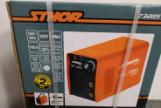  INFO/00143/20LatviaParticle Filtration MaskPersonal Protective EquipmentHealth Risk Hazard / Other Hazard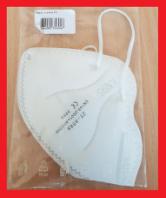 INFO/00144/20RomaniaParticle Filtration MaskPersonal Protective EquipmentHealth Risk Hazard / Other Hazard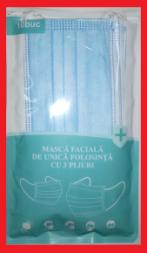 INFO/00145/20RomaniaParticle Filtration MaskPersonal Protective EquipmentHealth Risk Hazard / Other Hazard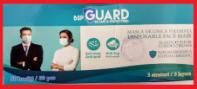 INFO/00146/20RomaniaParticle Filtration MaskPersonal Protective EquipmentHealth Risk Hazard / Other Hazard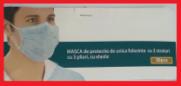 INFO/00147/20RomaniaParticle Filtration MaskPersonal Protective EquipmentHealth Risk Hazard / Other Hazard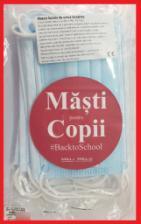 INFO/00148/20RomaniaParticle Filtration MaskPersonal Protective EquipmentHealth Risk Hazard / Other Hazard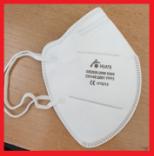 INFO/00149/20 RomaniaParticle Filtration MaskPersonal Protective EquipmentHealth Risk Hazard / Other Hazard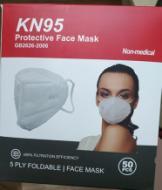 INFO/00150/20HungaryBouncing UnicornToys and Childcare ArticlesChemical Hazard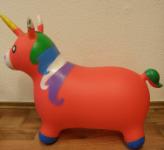 A12/01506/20FinlandAC AdaptorElectrical Appliances and EquipmentElectric Shock Hazard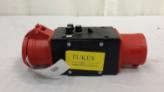 A12/01594/20LithuaniaGlueChemical ProductsChemical Hazard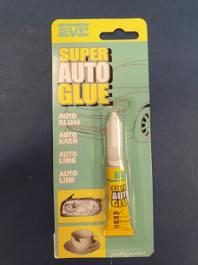 A12/01596/20 United KingdomHand SanitizerChemical ProductsHealth Risk Hazard / Other Hazard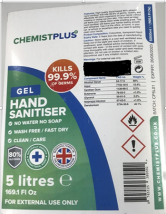 A12/01597/20GermanyHand SanitizerChemical ProductsChemical Hazard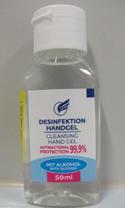 A12/01598/20GermanyHand SanitizerChemical ProductsChemical Hazard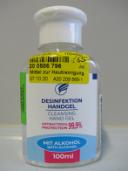 A12/01600/20 FranceHand SanitizerChemical ProductsFire, Health risk / other Hazard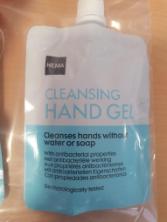 A12/01601/20FranceHand SanitizerChemical ProductsBurn Hazard, Health Risk Hazard / Other Hazard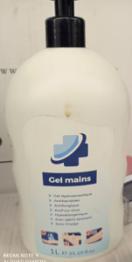 A12/01604/20FranceHand SanitizerChemical ProductsFire Hazard, Health Risk Hazard / Other Hazard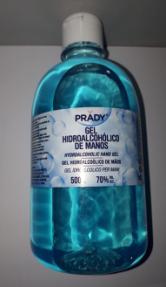 A12/01606/20FranceHand SanitizerChemical ProductsFire Hazard, Health Risk Hazard / Other Hazard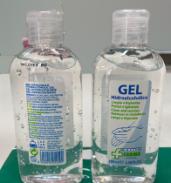 A12/01608/20FranceHand SanitizerChemical ProductsChemical Hazard, Fire Hazard, Health Risk Hazard / Other Hazard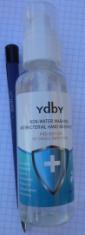 A12/01626/20SlovakiaLighting StringsLighting EquipmentElectric Shock Hazard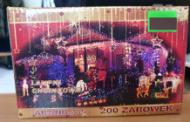 A12/01627/20SlovakiaLighting StringsLighting EquipmentElectric Shock Hazard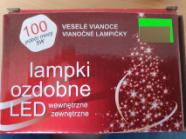 A12/01574/20 HungaryDesk LampLighting EquipmentBurn Hazard, Electric Shock Hazard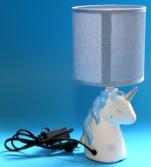 A12/01576/20SlovakiaKey-ringGeneral Use ProductsChoking Hazard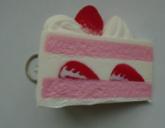 A12/01629/20SlovakiaReflective VestPersonal Protective EquipmentInjury Hazard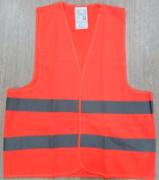 A12/01619/20ItalyPacifierToys and Childcare ArticlesChoking Hazard, Cut Hazard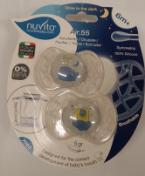 A12/01578/20CyprusPlastic Doll SetToys and Childcare Articles Chemical Hazard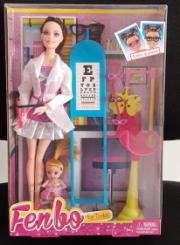 A12/01579/20CyprusDoll with AccessoriesToys and Childcare ArticlesChemical Hazard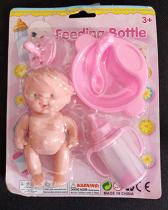 A12/01582/20PolandPlastic ToyToys and Childcare ArticlesChemical Hazard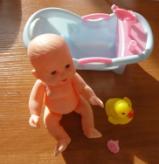 A12/01612/20United KingdomPlush ToyToys and Childcare ArticlesChoking Hazard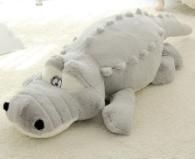 A12/01638/20The NetherlandsWooden ToyToys and Childcare ArticlesSuffocation Hazard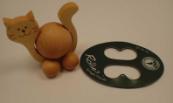 A12/01640/20The NetherlandsWooden ToyToys and Childcare ArticlesChoking Hazard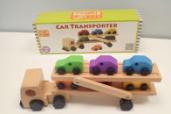 A12/01642/20 The NetherlandsWooden ToyToys and Childcare ArticlesChoking Hazard, Strangulation Hazard, Suffocation Hazard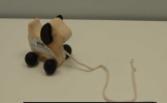 A12/01643/20The NetherlandsWooden ToyToys and Childcare ArticlesStrangulation Hazard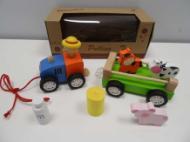 A12/01646/20The NetherlandsWooden ToyToys and Childcare Articles Suffocation Hazard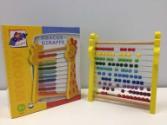 A12/01649/20The NetherlandsWooden ToyToys and Childcare ArticlesChoking Hazard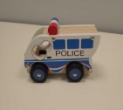 A12/01650/20The NetherlandsWooden ToyToys and Childcare ArticlesChoking Hazard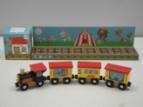 A12/01651/20The NetherlandsWooden ToyToys and Childcare ArticlesChoking Hazard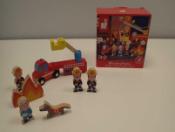 A12/01652/20The NetherlandsWooden ToyToys and Childcare ArticlesChoking Hazard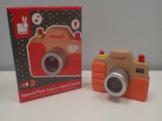 A12/01653/20The NetherlandsWooden ToyToys and Childcare ArticlesChoking Hazard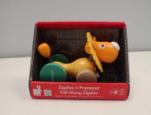 A12/01655/20 The NetherlandsWooden ToyToys and Childcare ArticlesChoking Hazard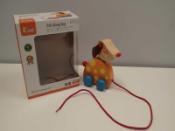  A12/01656/20The NetherlandsWooden ToyToys and Childcare ArticlesChoking Hazard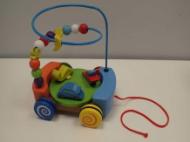 A12/01657/20 The NetherlandsWooden ToyToys and Childcare ArticlesChoking Hazard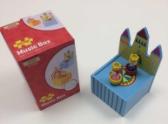 A12/01658/20The NetherlandsWooden ToyToys and Childcare ArticlesChoking Hazard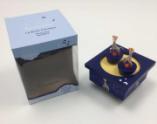 A12/01577/20CyprusChildren's SweatshirtClothing, Textiles and Fashion ItemsStrangulation Hazard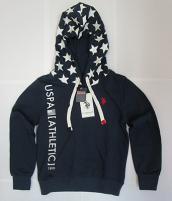 A12/01585/20CyprusChildren’s Hooded SweatshirtClothing, Textiles and Fashion ItemsStrangulation Hazard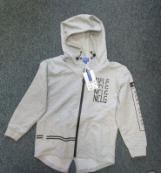 A12/01592/20CyprusChildren's Hooded JacketClothing, Textiles and Fashion ItemsStrangulation Hazard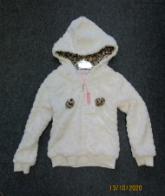 A12/01603/20CyprusChildren's ClothingClothing, Textiles and Fashion ItemsInjury Hazard, Strangulation Hazard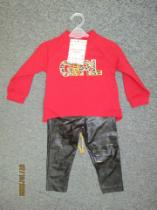 A12/01605/20 CyprusChildren's Hooded JacketClothing, Textiles and Fashion ItemsInjury Hazard, Strangulation Hazard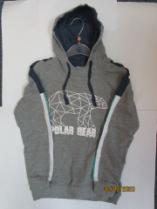 A12/01617/20CyprusChildren's VestClothing, Textiles and Fashion ItemsStrangulation Hazard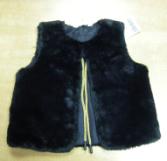 A12/01586/20GermanySkin-lightening ProductCosmeticsChemical Hazard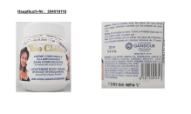 A12/01587/20GermanySkin-lightening ProductCosmeticsChemical Hazard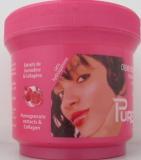 A12/01588/20 GermanySkin-lightening ProductCosmeticsChemical Hazard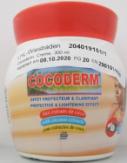 A12/01615/20GermanySkin-lightening ProductCosmeticsChemical Hazard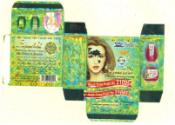 A12/01620/20United KingdomUV SterilizerElectrical Appliances and EquipmentBurn Hazard, Damage to Sight Hazard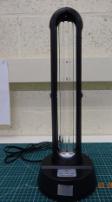 A12/01621/20United KingdomPortable UV LampElectrical Appliances and EquipmentBurn Hazard, Damage to Sight Hazard, Health Risk Hazard / Other Hazard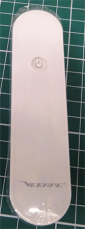 A12/01622/20United KingdomUV SterilizerElectrical Appliances and EquipmentBurn Hazard, Damage to Sight Hazard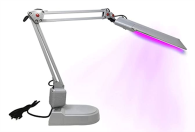 A12/01624/20United KingdomUV SterilizerElectrical Appliances and EquipmentHealth Risk Hazard / Other Hazard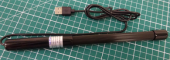 A12/01625/20 United KingdomUV SterilizerElectrical Appliances and EquipmentBurn Hazard, Damage to Sight Hazard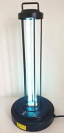 A12/01630/20United KingdomUV SterilizerElectrical Appliances and EquipmentHealth Risk Hazard / Other Hazard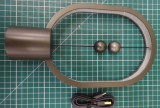 A12/01631/20United KingdomPortable UV LampElectrical Appliances and EquipmentHealth risk / other Hazard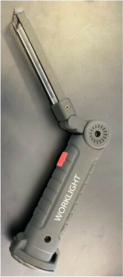 A12/01633/20PolandWireless ChargerElectrical Appliances and EquipmentElectric Shock Hazard, Fire Hazard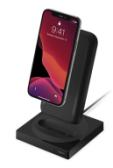 A12/01644/20FranceElectrical AdaptorElectrical Appliances and EquipmentElectric Shock Hazard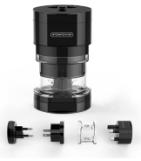 A12/01645/20FranceElectrical AdaptorElectrical Appliances and EquipmentElectric Shock Hazard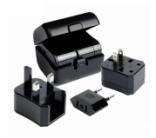 A12/01647/20United Kingdom UV Sterilization LampElectrical Appliances and Equipment Burn Hazard, Damage to Sight Hazard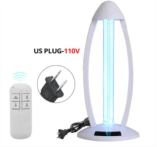 A12/01648/20United Kingdom UV SterilizerElectrical Appliances and EquipmentBurn Hazard, Damage to Sight Hazard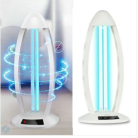 A11/00101/20PolandMountain Climbing HarnessSports EquipmentInjury Hazard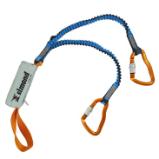 A11/00104/20FranceHand Sanitizer GelChemical ProductsBurn Hazard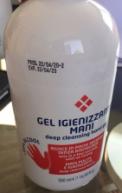 A11/00105/20United KingdomPortable UV LampElectrical Appliances and EquipmentBurn Hazard, Damage to Sight Hazard, Health Risk Hazard / Other Hazard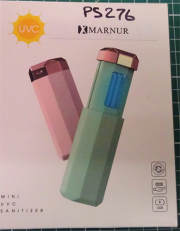 INFO/00160/20RomaniaParticle Filtration Mask Personal Protective EquipmentHealth Risk Hazard / Other Hazard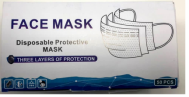 INFO/00161/20RomaniaParticle Filtration Mask Personal Protective EquipmentHealth Risk Hazard / Other Hazard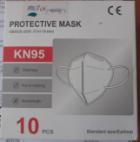 INFO/00162/20RomaniaParticle Filtration Mask Personal Protective EquipmentHealth Risk Hazard / Other Hazard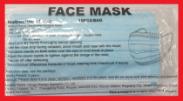 INFO/00163/20 RomaniaParticle Filtration Mask Personal Protective EquipmentHealth Risk Hazard / Other Hazard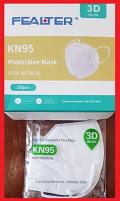 INFO/00164/20RomaniaParticle Filtration Mask Personal Protective EquipmentHealth Risk Hazard / Other Hazard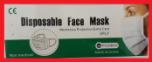 INFO/00165/20RomaniaParticle Filtration Mask Personal Protective EquipmentHealth Risk Hazard / Other Hazard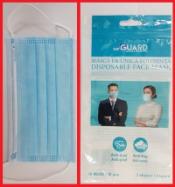 INFO/00166/20RomaniaParticle Filtration Mask Personal Protective EquipmentHealth Risk Hazard / Other Hazard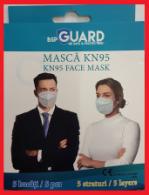  INFO/00158/20United KingdomUV Light Bulb Electrical Appliances and EquipmentHealth Risk Hazard / Other Hazard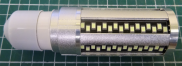 A12/01730/20GermanyParticle Filtration Mask Personal Protective EquipmentHealth Risk Hazard / Other Hazard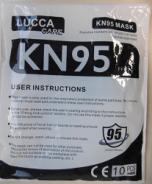 A12/01685/20The NetherlandsBaby Soother HolderToys and Childcare ArticlesChoking Hazard, Entrapment Hazard, Strangulation Hazard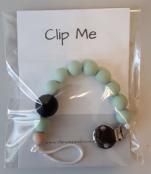 A12/01661/20The NetherlandsWooden ToyToys and Childcare ArticlesChoking Hazard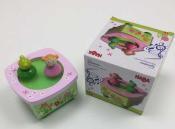 A12/01663/20The NetherlandsWooden ToyToys and Childcare ArticlesChoking Hazard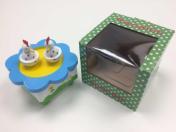 A12/01665/20United KingdomBaby DollToys and Childcare ArticlesChemical Hazard, Choking Hazard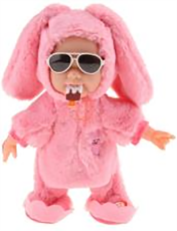 A12/01668/20United KingdomMagnet ToyToys and Childcare ArticlesChoking Hazard, Injury Hazard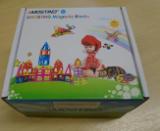 A12/01669/20The NetherlandsWooden ToyToys and Childcare ArticlesChoking Hazard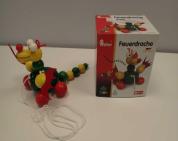 A12/01671/20The NetherlandsWooden ToyToys and Childcare ArticlesChoking Hazard, Injury Hazard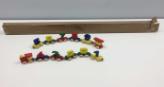 A12/01672/20The NetherlandsWooden ToyToys and Childcare ArticlesChoking Hazard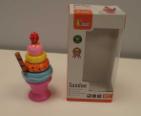 A12/01673/20The NetherlandsPull Along ToyToys and Childcare ArticlesChoking Hazard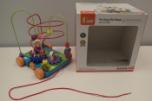 A12/01674/20The NetherlandsWooden ToyToys and Childcare ArticlesChoking Hazard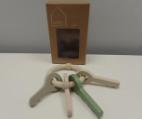 A12/01675/20The NetherlandsWooden ToyToys and Childcare ArticlesStrangulation Hazard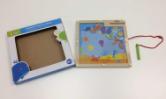 A12/01676/20The NetherlandsWooden ToyToys and Childcare ArticlesChoking Hazard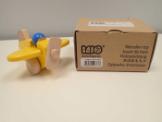 A12/01678/20The NetherlandsWooden ToyToys and Childcare ArticlesChoking Hazard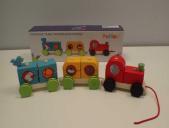 A12/01681/20The NetherlandsWooden ToyToys and Childcare ArticlesChoking Hazard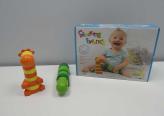 A12/01694/20United KingdomWooden ToyToys and Childcare ArticlesStrangulation Hazard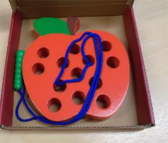 A12/01695/20United KingdomBaby DollToys and Childcare ArticlesChemical Hazard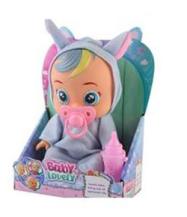 A12/01696/20United KingdomBath ToyToys and Childcare ArticlesChoking Hazard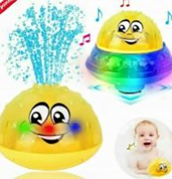 A12/01697/20United KingdomMaracasToys and Childcare ArticlesChoking Hazard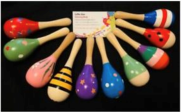 A12/01699/20United KingdomTeething RingToys and Childcare ArticlesChoking Hazard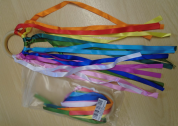 A12/01701/20 United KingdomBaby DollToys and Childcare ArticlesChemical Hazard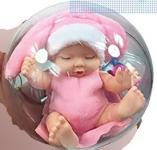 A12/01731/20 Belgium Set of Cardboard BooksToys and Childcare ArticlesChoking Hazard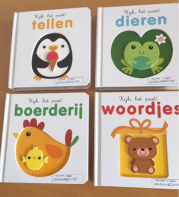 A12/01732/20The NetherlandsSoap Bubbles ToyToys and Childcare ArticlesMicrobiological Hazard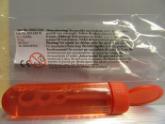 A12/01659/20BelgiumChildren's Hooded SweaterClothing, Textiles and Fashion ItemsInjury Hazard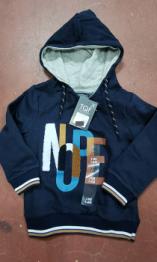 A12/01660/20 BelgiumChildren's LeggingsClothing, Textiles and Fashion ItemsInjury Hazard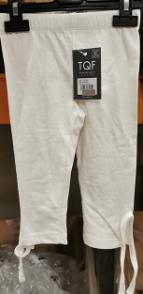 A12/01687/20BelgiumSwimming TrunksClothing, Textiles and Fashion ItemsInjury Hazard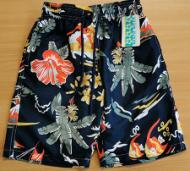 A12/01688/20BelgiumChildren's Waterproof Hooded JacketClothing, Textiles and Fashion ItemsInjury Hazard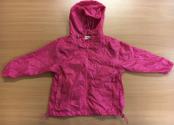 A12/01689/20BelgiumSwimming TrunksClothing, Textiles and Fashion ItemsInjury Hazard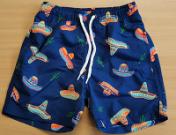 A12/01690/20BelgiumChild's SwimsuitClothing, Textiles and Fashion ItemsInjury Hazard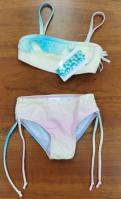 A12/01691/20BelgiumSwimming TrunksClothing, Textiles and Fashion ItemsInjury Hazard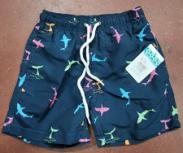 A12/01692/20BelgiumChildren's Hooded SweatshirtClothing, Textiles and Fashion ItemsStrangulation Hazard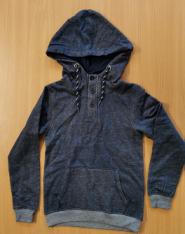 A12/01693/20BelgiumChildren’s JacketClothing, Textiles and Fashion ItemsStrangulation Hazard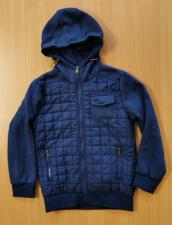  A12/01715/20BelgiumChildren's dressClothing, Textiles and Fashion ItemsEntrapment Hazard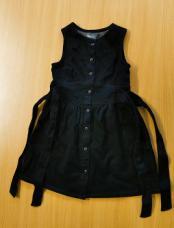 A12/01716/20BelgiumChildren's SwimsuitClothing, Textiles and Fashion ItemsInjury Hazard, Strangulation Hazard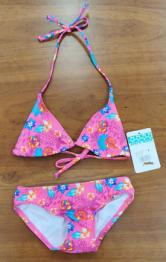 A12/01717/20BelgiumChildren's SwimsuitClothing, Textiles and Fashion ItemsInjury Hazard, Strangulation Hazard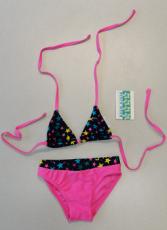  A12/01718/20BelgiumChildren's SweaterClothing, Textiles and Fashion ItemsStrangulation Hazard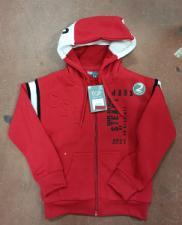 A12/01719/20BelgiumOrange Waterproof JacketClothing, Textiles and Fashion ItemsStrangulation Hazard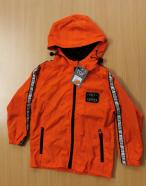 A12/01720/20Belgium Children's Swimming TrunksClothing, Textiles and Fashion ItemsInjury Hazard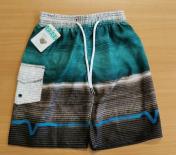 A12/01721/20Belgium Children's Swimming TrunksClothing, Textiles and Fashion ItemsInjury Hazard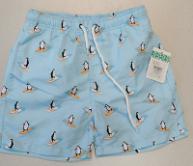 A12/01722/20BelgiumChildren's DressClothing, Textiles and Fashion ItemsStrangulation Hazard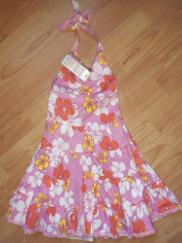 A12/01723/20Belgium Children's TracksuitClothing, Textiles and Fashion ItemsStrangulation Hazard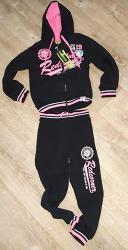 A12/01686/20FranceTravel AdaptorElectrical Appliances and equipmentElectric Shock Hazard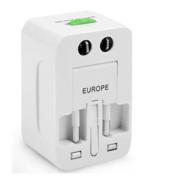 A12/01705/20FranceUSB AdaptorElectrical Appliances and EquipmentElectric Shock Hazard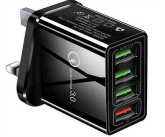 A12/01708/20United KingdomHair TrimmerElectrical Appliances and EquipmentElectric Shock Hazard, Fire Hazard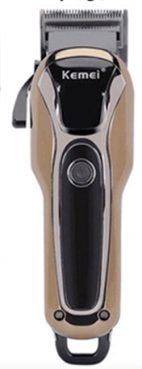 A12/01710/20FranceElectrical AdaptorElectrical Appliances and EquipmentElectric Shock Hazard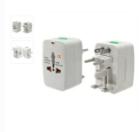 A11/00106/20FrancePressure CookerKitchen/Cooking accessoriesBurn Hazard, Injury Hazard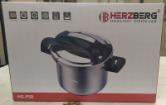 A11/00110/20 LithuaniaChildren's JacketClothing, Textiles and Fashion ItemsInjury Hazard, Strangulation Hazard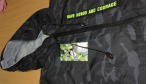 INFO/00168/20IcelandParticle Filtration MaskPersonal Protective EquipmentHealth Risk Hazard / Other Hazard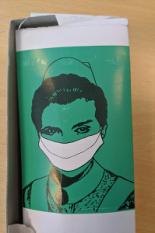 INFO/00169/20RomaniaParticle Filtration MaskPersonal Protective EquipmentHealth Risk Hazard / Other Hazard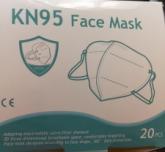 INFO/00170/20RomaniaParticle Filtration MaskPersonal Protective EquipmentHealth Risk Hazard / Other Hazard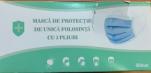 INFO/00171/20RomaniaParticle Filtration MaskPersonal Protective EquipmentHealth Risk Hazard / Other Hazard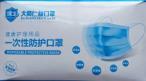 INFO/00172/20RomaniaParticle Filtration MaskPersonal Protective EquipmentHealth Risk Hazard / Other Hazard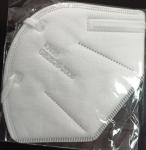 INFO/00174/20RomaniaParticle Filtration MaskPersonal Protective EquipmentHealth Risk Hazard / Other Hazard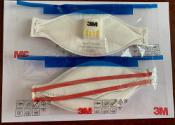 A12/01757/20Sweden EarringsJewelleryChemical Hazard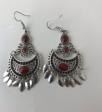 A12/01740/20The NetherlandsSafety GateChildren’s ProductInjury Hazard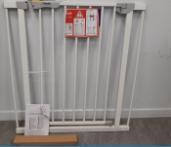 A12/01735/20The NetherlandsRattle ToyToys and Childcare ArticlesChoking Hazard, Suffocation Hazard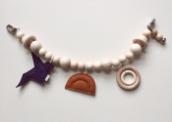 A12/01737/20The NetherlandsTeething ToyToys and Childcare ArticlesChoking Hazard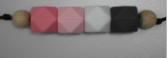 A12/01738/20The NetherlandsWooden Doll HouseToys and Childcare ArticlesChoking Hazard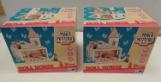 A12/01739/20HungaryWhistle ToyToys and Childcare ArticlesChoking Hazard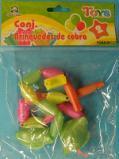 A12/01742/20The NetherlandsPlush Toy with Soother HolderToys and Childcare ArticlesStrangulation Hazard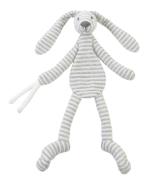 A12/01746/20HungarySlingshot RocketToys and Childcare ArticlesInjury Hazard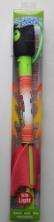 A12/01747/20The NetherlandsSoft-filled ToyToys and Childcare ArticlesChoking Hazard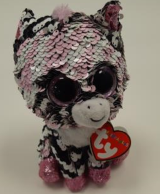 A12/01748/20The NetherlandsSoft-filled ToyToys and Childcare ArticlesChoking Hazard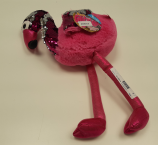 A12/01749/20The NetherlandsSoft-filled ToyToys and Childcare ArticlesChoking Hazard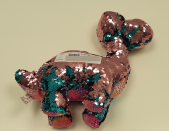 A12/01750/20The NetherlandsSoft-filled ToysToys and Childcare ArticlesChoking Hazard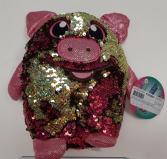 A12/01751/20The NetherlandsSoft-filled ToyToys and Childcare ArticlesChoking Hazard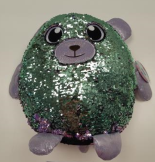 A12/01753/20 LithuaniaPlastic Doll with AccessoriesToys and Childcare ArticlesChemical Hazard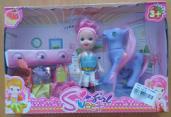 A12/01754/20CyprusPlastic DollToys and Childcare ArticlesChemical Hazard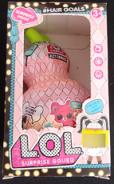 A12/01760/20The NetherlandsSoft-filled ToyToys and Childcare ArticlesChoking Hazard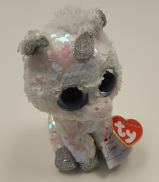 A12/01761/20The NetherlandsSoft-filled ToyToys and Childcare ArticlesChoking Hazard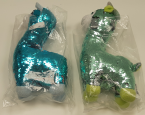 A12/01762/20The NetherlandsWooden ToyToys and Childcare ArticlesChoking Hazard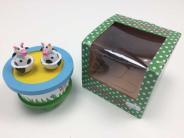 A12/01767/20United KingdomPlastic DollToys and Childcare ArticlesChemical Hazard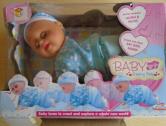 A12/01764/20CyprusChildren's Clothing SetClothing, Textiles and Fashion ItemsInjury Hazard, Strangulation Hazard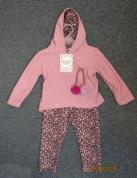 A12/01765/20CyprusChildren's Clothing SetClothing, Textiles and Fashion ItemsInjury Hazard, Strangulation Hazard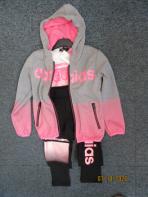 A12/01766/20CyprusWet WipesCosmeticsChemical Hazard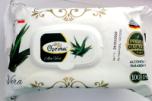 A11/00115/20The NetherlandsSafety GateChildren's ProductsSuffocation Hazard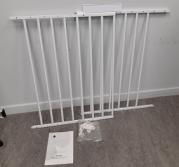 A11/00113/20The NetherlandsSoft-filled ToyToys and Childcare ArticlesChoking Hazard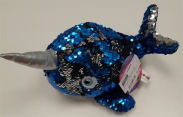 A11/00112/20BelgiumChildren's Shorts Clothing, Textiles and Fashion ItemsInjury Hazard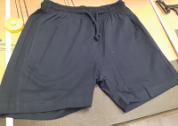 A12/01734/20The NetherlandsSoother HolderToys and Childcare ArticlesChoking Hazard, Strangulation Hazard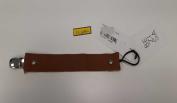 